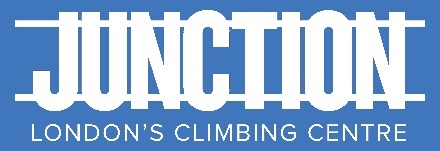 दायित्व से मुक्ति, दावों का परित्याग, जोखिम की धारणा और क्षतिपूर्ति समझौता ("Release (रिलीज) समझौता")हस्ताक्षर करने से पहले ध्यान से पढ़ें। इस दस्तावेज़ पर हस्ताक्षर करके, आप कानूनी अधिकारों को त्याग देंगे और किसी भी तरह की क्षति के लिए मुकदमा करने का अधिकार छोड़ देंगे, चाहे वह किसी भी तरह का हो।सेवा में: जंक्शन क्लाइंबिंग सेंटर इंक., 1030 एलियास सेंट, लंदन, ON N5W 3P6("संपत्ति") पर अन्य प्रतिभागी, संपत्ति के मालिक और पट्टेदार, और उनके निदेशक, अधिकारी, शेयरधारक, कर्मचारी, स्वयंसेवक, एजेंट, प्रतिनिधि, ठेकेदार, प्रायोजक एजेंसियां, प्रायोजक, विज्ञापनदाता, उत्तराधिकारी और असाइन किए गए ("Releasees (रिलीसिस)”)।संपत्ति में मेरे प्रवेश की अनुमति देने वाले और मुझे द जंक्शन क्लाइंबिंग सेंटर इंक कार्यक्रम, रॉक क्लाइम्बिंग, सुविधाओं का उपयोग (बेले उपकरण, रस्सियों, हार्नेस, चढ़ाई उपकरण, बोल्डरिंग सहित) में किसी भी तरह से भाग लेने की अनुमति देने के विचार में क्षेत्र, लॉकर, वाशरूम, और संपत्ति में अन्य सुविधाएं या संपत्ति के बाहर पार्किंग सुविधाएं), संपत्ति पर संबंधित घटनाएं और गतिविधियां (सामूहिक रूप से "गतिविधियां"), अधोहस्ताक्षरी स्वीकार करता है, सराहना करता है और इससे सहमत होता है;जोखिम की धारणा: गतिविधियों में कई अंतर्निहित जोखिम, खतरे और खतरे शामिल हैं, जिनमें शारीरिक गतिविधियों के दौरान होने वाली दुर्घटनाएं, उपकरण का अनुचित उपयोग, अधूरी चेतावनी या निर्देश, संतुलन की हानि, रस्सियों में उलझाव, फिसलना, ट्रिपिंग या नियंत्रण की हानि, से गिरना शामिल है, लेकिन इन्हीं तक सीमित नहीं है। ऊंचाई, दीवारों, फर्श, उपकरण, चढ़ाई होल्ड, यांत्रिक और उपकरणों की अन्य विफलताओं, उपकरणों की खराबी, अन्य उपस्थित लोगों की लापरवाही और गतिविधियों में मेरी भागीदारी से संबंधित अन्य खतरों के साथ प्रभाव, Releasees (रिलीसिस) की ओर से जागरूकता की कमी मेरे स्वास्थ्य और गतिविधियों में भाग लेने की क्षमता के संबंध में,और रिलीज की ओर से लापरवाही, जिसमें Releasees (रिलीसिस) की ओर से गतिविधियों में मेरी भागीदारी के जोखिमों, खतरों और खतरों से मुझे सुरक्षित रखने या बचाने के लिए उचित कदम उठाने में विफलता शामिल है। गतिविधियों से चोट का ऐसा जोखिम महत्वपूर्ण है और इसमें गंभीर चोट की संभावना शामिल है, जिसमें बिना किसी सीमा के, स्थायी पक्षाघात और मृत्यु शामिल है।मैं जानबूझकर और स्वतंत्र रूप से ऐसे सभी जोखिमों, खतरों और व्यक्तिगत चोट, संपत्ति की क्षति या इसके परिणामस्वरूप होने वाली हानि, ज्ञात और अज्ञात दोनों की संभावना को स्वीकार करता हूं, भले ही यह Releasees (रिलीसिस) या अन्य की लापरवाही से उत्पन्न हुआ हो और मेरी भागीदारी के लिए पूरी जिम्मेदारी लेता है। मैं समझता हूं कि गतिविधियों से ऐसे जोखिमों को आसानी से समाप्त नहीं किया जा सकता है। गतिविधियों में मेरी भागीदारी विशुद्ध रूप से स्वैच्छिक है। मैं हर समय, संभावित जोखिम के लिए अपने परिवेश का निरीक्षण करने के लिए सहमत हूं और अपने लिए यह निर्धारित करता हूं कि गतिविधियों में मेरी भागीदारी शुरू करने या जारी रखने के लिए मेरे लिए शर्तें स्वीकार्य हैं। मैं स्वीकार करता हूं कि Releasees (रिलीसिस) की  गतिविधियों में मेरी भागीदारी के सक्रिय प्रत्यक्ष पर्यवेक्षण के लिए जिम्मेदार नहीं हैं। मैं अपनी उपस्थिति, शुरू या जारी रखने से भी सहमत हूं, इसमें शामिल सभी खतरों की स्वीकृति का संकेत है। मैं स्वीकार करता हूं कि, गतिविधियों को शुरू करने से पहले, मैं Releasees (रिलीसिस) द्वारा मुझे प्रदान किए गए उपकरणों के सही उपयोग से परिचित और जिम्मेदार रहूंगा और अगर मैं उपकरण के इस तरह के उचित उपयोग से अपरिचित हूं तो किसी भी गतिविधि को तुरंत बंद कर दूंगा। अगर मुझे अपनी उपस्थिति या भागीदारी के दौरान कोई असामान्य या महत्वपूर्ण खतरा दिखाई देता है, तो मैं खुद को भागीदारी से हटा दूंगा और इस तरह के खतरे को तुरंत निकटतम Releasee (रिलीसिस) के ध्यान में लाऊंगा। मैं अपने दायित्वों को पूरा करने और समय-समय पर संशोधित नियमों का पालन करने के लिए अनुबंधित करता हूं।दायित्व से मुक्ति, दावों और क्षतिपूर्ति की छूट: मुझे गतिविधियों में भाग लेने की अनुमति देने वाली विज्ञप्तियों पर विचार करते हुए, और अन्य अच्छे और मूल्यवान विचार के लिए, जिसकी प्राप्ति और पर्याप्तता को स्वीकार किया जाता है, मैं इसके द्वारा सहमत हूं: किसी भी और सभी दावों को माफ करने के लिए जो भविष्य में Releasees(रिलीसिस) के खिलाफ मेरे पास हैं या हो सकते हैं और Releasees(रिलीसिस) को किसी भी नुकसान, क्षति, व्यय या चोट के लिए किसी भी और सभी देयता से मुक्त करने के लिए, जिसमें मृत्यु भी शामिल है, जो मुझे भुगतना पड़ सकता है या मेरा अगला गतिविधियों में मेरी भागीदारी के परिणामस्वरूप, किसी भी कारण से, लापरवाही, अनुबंध का उल्लंघन, या किसी भी वैधानिक या देखभाल के अन्य कर्तव्य के उल्लंघन सहित, ऑक्युपियर्स लायबिलिटी एक्ट, RSO 1990, c O2, के तहत देखभाल के किसी भी कर्तव्य सहित, किसी भी कारण से परिजन पीड़ित हो सकते हैं और इसके अलावा Releasee(रिलीजी) की ओर से गतिविधियों में भाग लेने के जोखिमों और खतरों से मुझे सुरक्षित रखने या बचाने के लिए उचित कदम उठाने में विफलता भी शामिल है; कि मेरी संपत्ति के किसी भी नुकसान, हानि या चोरी के लिए Releasees(रिलीसिस) उत्तरदायी या जिम्मेदार नहीं हैं; तथा,गतिविधियों में मेरी भागीदारी से प्रत्यक्ष या परोक्ष रूप से होने वाली किसी भी क्षति, हानि, दावे, कार्रवाई, मुकदमे या व्यक्तिगत चोट के लिए किसी भी और सभी देयता से हानिरहित रखने और क्षतिपूर्ति करने के लिए। मैं आगे सहमत हूं कि अगर इस Releasees(रिलीसिस) समझौते के बावजूद, मैं, या मेरी ओर से कोई भी, किसी भी Releasees(रिलीसिस) के खिलाफ दावा करता है, तो मैं किसी भी मुकदमेबाजी खर्च, कानूनी शुल्क, हानि, देयता से प्रत्येक Releasees(रिलीसिस) को क्षतिपूर्ति, सहेज और हानिरहित रखूंगा , क्षति या लागत जो इस तरह के दावे के परिणामस्वरूप हो सकती है।यह Release (रिलीज) समझौता मेरे उत्तराधिकारियों, निकट संबंधियों, निष्पादकों, प्रशासकों, कानूनी प्रतिनिधियों, समनुदेशितियों और प्रतिनिधियों के लिए प्रभावी और बाध्यकारी होगा।यह Release (रिलीज़) अनुबंध और इस रिलीज़ अनुबंध के पक्षों के बीच कोई भी अधिकार, कर्तव्य और दायित्व पूरी तरह से ओंटारियो प्रांत के कानूनों के अनुसार शासित और व्याख्या किए जाएंगे और कोई अन्य क्षेत्राधिकार नहीं होगा, और इस Release(रिलीज़) अनुबंध के पक्षकारों को शामिल करने वाले किसी भी मुकदमे की व्याख्या की जाएगी। पूरी तरह से ओंटारियो प्रांत के भीतर लाया जाएगा और ओंटारियो के न्यायालयों के अनन्य अधिकार क्षेत्र के भीतर होगा।मैं समझता हूं कि मेरे लिए एक हेलमेट नि:शुल्क उपलब्ध है, मैं ऐसा हेलमेट नहीं पहनने का चुनाव कर सकता हूं जिससे मेरे चोटिल होने का खतरा बढ़ सकता है, और यदि मैं हेलमेट पहनना चुनता हूं तो यह मेरी जिम्मेदारी है कि मैं हेलमेट का अनुरोध करूं या अच्छी और पर्याप्त गुणवत्ता का हेलमेट उपलब्ध कराएं और ऐसे किसी भी हेलमेट का उचित उपयोग करें।इस रिलीज़ अनुबंध में प्रवेश करके, मैं इस Release (रिलीज़) अनुबंध में निर्धारित गतिविधियों के अलावा अन्य गतिविधियों में भाग लेने की सुरक्षा के संबंध में Releasees (रिलीसिस) द्वारा दिए गए किसी मौखिक या लिखित अभ्यावेदन या बयान पर भरोसा नहीं कर रहा हूँ।मैंने इस Release (रिलीज़) अनुबंध पर हस्ताक्षर करने से पहले इसे पढ़ लिया है, मुझे इसकी शर्तों की समीक्षा करने, इसकी शर्तों को पूरी तरह से समझने का पर्याप्त अवसर मिला है, और मुझे पता है कि इस Release (रिलीज़) अनुबंध पर हस्ताक्षर करके मैं पर्याप्त कानूनी अधिकारों का त्याग कर रहा हूँ जो मैं या मेरे वारिस, निकट संबंधियों , निष्पादक, प्रशासक, समनुदेशित और प्रतिनिधि, विज्ञप्तियों के विरुद्ध हो सकते हैं। मैं पुष्टि करता हूं कि मैं इस Releasees (रिलीसिस) समझौते पर बिना किसी प्रलोभन के स्वतंत्र रूप से और स्वेच्छा से हस्ताक्षर कर रहा हूं, यह महसूस करते हुए कि यह कानूनी रूप से बाध्यकारी दस्तावेज है।यह  Release (रिलीज) समझौता अनिश्चित काल तक जारी रहेगा, लेकिन जंक्शन के विकल्प पर, समय-समय पर अधोहस्ताक्षरी द्वारा प्रतिस्थापित करने की आवश्यकता हो सकती है।मैं पुष्टि करता हूं कि मुझे इस Release (रिलीज) अनुबंध की एक प्रति का अनुरोध करने का अवसर प्रदान किया गया है।जंक्शन क्लाइंबिंग सेंटर इंक (TJCCI) (सामूहिक रूप से "नियम") के नियमों का पालन करने का समझौता:मैं सहमत हूं कि मैं किसी भी शराब या किसी अन्य पदार्थ का सेवन नहीं करूंगा जो गतिविधियों में भाग लेने से पहले या मेरी समझ या निर्णय को खराब कर देगा और ऐसी किसी भी पदार्थ का सेवन नहीं किया है जिससे गतिविधियों में मेरी भागीदारी के दौरान हानि हो सकती है।मैं सहमत हूं कि मैं TJCCI कर्मचारियों से अभिविन्यास और सुरक्षा प्रशिक्षण में भाग लूंगा और TJCCI कर्मचारियों की संतुष्टि के लिए इसे पूरा करूंगा। मैं किसी भी उपकरण का उपयोग करने से पहले एक शीर्ष रस्सी और/या लीड बेलेयर के रूप में अपने कौशल का प्रदर्शन करने के लिए सहमत हूं और मैं इस तरह के कौशल के रखरखाव, सुधार और पुन: प्रशिक्षण के लिए पूरी तरह जिम्मेदार हूं।   मैं TJCCI को किसी भी उपकरण दोष, असुरक्षित स्थितियों या चोटों के बारे में सूचित करने के लिए तुरंत रिपोर्ट करने के लिए सहमत हूं।मैं सहमत हूं कि मैं TJCCI की स्पष्ट लिखित अनुमति के अलावा, किसी भी चढ़ाई के पाठ और शिक्षाओं या व्यक्तियों की सशुल्क कोचिंग का संचालन नहीं करूंगा।मैं किसी भी खोए या चोरी हुए निजी सामान के लिए TJCCI को जिम्मेदार नहीं ठहराऊंगा।मैं अपने चढ़ाई उपकरण को सही ढंग से और सुरक्षित रूप से बन्धन करने के लिए सभी जिम्मेदारी लेने के लिए सहमत हूं। यदि मैं अपने व्यक्तिगत चढ़ाई उपकरण का उपयोग करने के लिए चुनता हूं और TJCCI को वारंट करता हूं कि इस तरह के उपकरण में आवश्यक अखंडता है, तो इसकी प्रासंगिक सुरक्षा और उपयोग के निर्देशों के अनुसार सही ढंग से बनाए रखा गया है, लगाया गया है और उपयोग किया गया है, तो मैं सभी जोखिम, जिम्मेदारी और दायित्व मानता हूं। मैं स्वीकार करता हूं कि किसी भी गतिविधि में मेरे व्यक्तिगत चढ़ाई उपकरण के उपयोग के संबंध में TJCCI का कोई दायित्व नहीं होगा। TJCCI को किसी भी समय, गतिविधियों में अधोहस्ताक्षरी की भागीदारी से इनकार करने का अधिकार होगा, यदि TJCCI, अपने विवेकाधिकार में, निर्धारित करता है कि अधोहस्ताक्षरी के व्यक्तिगत चढ़ाई उपकरण खतरनाक हैं।मैं एक पर्वतारोही और एक बलेयर दोनों के रूप में संपत्ति के सभी जारीकर्ताओं, अन्य संरक्षकों और मेहमानों के साथ गतिविधियों और बातचीत में अपनी भागीदारी के लिए जिम्मेदारी संभालने के लिए सहमत हूं।जब मैं अन्य पर्वतारोहियों का नेतृत्व करता हूं, तो मैं उन उपकरणों की सुरक्षा और अखंडता के लिए पूरी जिम्मेदारी लेने के लिए सहमत हूं जो मैं प्रदान करता हूं। मैं स्वीकार करता हूं और सहमत हूं कि मैं संपत्ति में लाए गए किसी भी नाबालिग की सुरक्षा और पर्यवेक्षण के लिए जिम्मेदार हूं और गतिविधियों में उनकी भागीदारी के दौरान मैं ऐसे प्रत्येक नाबालिग की प्रत्यक्ष और सक्रिय निगरानी करूंगा। मैं स्वीकार करता हूं कि TJCCI किसी भी प्रकार के उत्पीड़न को बर्दाश्त नहीं करेगा और संपत्ति पर किसी भी व्यक्ति, सहभागी, कर्मचारियों, स्वयंसेवकों, मेहमानों या अन्य व्यक्तियों को शामिल करते हुए संपत्ति पर उत्पीड़न की रोकथाम के लिए प्रतिबद्ध है। मैं सहमत हूं कि मैं किसी भी ऐसे व्यवहार में शामिल नहीं होऊंगा जो किसी व्यक्ति को नीचा दिखाता है, अपमानित करता है या शर्मिंदा करता है, और यह कि एक उचित व्यक्ति को पता होना चाहिए कि वह अवांछित होगा, जिसमें बिना किसी सीमा के, क्रियाएं (जैसे अवांछित शारीरिक संपर्क जैसे थपथपाना, छूना, चुटकी लेना, मारना, या यौन उन्नति), टिप्पणियाँ (जैसे चुटकुले, नाम-पुकार, यौन टिप्पणी), या प्रदर्शन (जैसे कपड़े)।मैं स्वीकार करता हूं कि ओंटारियो मानवाधिकार संहिता नस्ल, वंश, राष्ट्रीय या जातीय मूल, नागरिकता, रंग, धर्म, आयु, लिंग, वैवाहिक स्थिति, पारिवारिक स्थिति, विकलांगता, अपराधों के रिकॉर्ड, सार्वजनिक सहायता की प्राप्ति, यौन संबंध के आधार पर उत्पीड़न को प्रतिबंधित करती है। अभिविन्यास, लिंग पहचान या लिंग अभिव्यक्ति और इस बात से सहमत हूं कि मैं इन नियमों के तहत उत्पीड़न का गठन करने वाली कोई कार्रवाई नहीं करूंगा और कोई भी व्यक्तिगत उत्पीड़न मानवाधिकार संहिता द्वारा कवर नहीं किया जाएगा, लेकिन व्यावसायिक स्वास्थ्य और सुरक्षा अधिनियम के दायरे में और लागू ओंटारियो प्रांतीय कानून द्वारा निषिद्ध किसी भी रूप या उत्पीड़न के आधार पर।मैं स्वीकार करता हूं कि TJCCI के नियमों को समय-समय पर अद्यतन या संशोधित किया जा सकता है और गतिविधियों में मेरी भागीदारी की एक शर्त के रूप में मैं इन नियमों और संपत्ति पर किसी भी पोस्ट किए गए नियमों के संबंध में अपने दायित्वों और जिम्मेदारियों को पूरा करने के लिए सहमत हूं। समय-समय पर अद्यतन और संशोधित किया जाता है कि कौन से नियम नियमों का हिस्सा होंगे।कृपया साफ प्रिंट करेंकृपया साफ प्रिंट करेंकृपया साफ प्रिंट करेंकृपया साफ प्रिंट करेंकृपया साफ प्रिंट करेंकृपया साफ प्रिंट करेंकृपया साफ प्रिंट करेंकृपया साफ प्रिंट करेंकृपया साफ प्रिंट करेंकृपया साफ प्रिंट करेंकृपया साफ प्रिंट करें* जंक्शन आपकी जानकारी किसी तीसरे पक्ष के साथ साझा नहीं करेगा या आपको अवांछित ईमेल नहीं भेजेगा।* जंक्शन आपकी जानकारी किसी तीसरे पक्ष के साथ साझा नहीं करेगा या आपको अवांछित ईमेल नहीं भेजेगा।* जंक्शन आपकी जानकारी किसी तीसरे पक्ष के साथ साझा नहीं करेगा या आपको अवांछित ईमेल नहीं भेजेगा।* जंक्शन आपकी जानकारी किसी तीसरे पक्ष के साथ साझा नहीं करेगा या आपको अवांछित ईमेल नहीं भेजेगा।* जंक्शन आपकी जानकारी किसी तीसरे पक्ष के साथ साझा नहीं करेगा या आपको अवांछित ईमेल नहीं भेजेगा।* जंक्शन आपकी जानकारी किसी तीसरे पक्ष के साथ साझा नहीं करेगा या आपको अवांछित ईमेल नहीं भेजेगा।* जंक्शन आपकी जानकारी किसी तीसरे पक्ष के साथ साझा नहीं करेगा या आपको अवांछित ईमेल नहीं भेजेगा।* जंक्शन आपकी जानकारी किसी तीसरे पक्ष के साथ साझा नहीं करेगा या आपको अवांछित ईमेल नहीं भेजेगा।* जंक्शन आपकी जानकारी किसी तीसरे पक्ष के साथ साझा नहीं करेगा या आपको अवांछित ईमेल नहीं भेजेगा।* जंक्शन आपकी जानकारी किसी तीसरे पक्ष के साथ साझा नहीं करेगा या आपको अवांछित ईमेल नहीं भेजेगा।* जंक्शन आपकी जानकारी किसी तीसरे पक्ष के साथ साझा नहीं करेगा या आपको अवांछित ईमेल नहीं भेजेगा।उपनाम: ____________________उपनाम: ____________________उपनाम: ____________________पहला नाम: _____________________पहला नाम: _____________________पहला नाम: _____________________पहला नाम: _____________________पहला नाम: _____________________पहला नाम: _____________________पहला नाम: _____________________मध्य नाम: _________प्रतिभागी के हस्ताक्षर (यदि प्रतिभागी की आयु 18 वर्ष से अधिक है):प्रतिभागी के हस्ताक्षर (यदि प्रतिभागी की आयु 18 वर्ष से अधिक है):प्रतिभागी के हस्ताक्षर (यदि प्रतिभागी की आयु 18 वर्ष से अधिक है):प्रतिभागी के हस्ताक्षर (यदि प्रतिभागी की आयु 18 वर्ष से अधिक है):प्रतिभागी के हस्ताक्षर (यदि प्रतिभागी की आयु 18 वर्ष से अधिक है):प्रतिभागी के हस्ताक्षर (यदि प्रतिभागी की आयु 18 वर्ष से अधिक है):प्रतिभागी के हस्ताक्षर (यदि प्रतिभागी की आयु 18 वर्ष से अधिक है):प्रतिभागी के हस्ताक्षर (यदि प्रतिभागी की आयु 18 वर्ष से अधिक है):प्रतिभागी के हस्ताक्षर (यदि प्रतिभागी की आयु 18 वर्ष से अधिक है):प्रतिभागी के हस्ताक्षर (यदि प्रतिभागी की आयु 18 वर्ष से अधिक है):प्रतिभागी के हस्ताक्षर (यदि प्रतिभागी की आयु 18 वर्ष से अधिक है):X____________________________________________    X____________________________________________    X____________________________________________    X____________________________________________    X____________________________________________    X____________________________________________    आज की तारीख: ______/______/_________आज की तारीख: ______/______/_________आज की तारीख: ______/______/_________आज की तारीख: ______/______/_________आज की तारीख: ______/______/_________              (दिन)         (महीना)           (वर्ष)              (दिन)         (महीना)           (वर्ष)              (दिन)         (महीना)           (वर्ष)              (दिन)         (महीना)           (वर्ष)              (दिन)         (महीना)           (वर्ष)नाबालिग उम्र के प्रतिभागियों के लिए (पंजीकरण के समय 18 वर्ष से कम)यह प्रमाणित किया जाता है कि मैं, माता-पिता/कानूनी न्यायालय द्वारा नियुक्त अभिभावक के रूप में, इस प्रतिभागी के लिए कानूनी जिम्मेदारी के साथ, रिलीज समझौते के सभी नियमों और शर्तों के ऊपर दिए गए अनुसार सहमति देता हूं और उनकी रिहाई के लिए सहमत हूं और मेरे लिए, मेरे उत्तराधिकारी, असाइन करते हैं और परिजन, मैं ऊपर प्रदान की गई गतिविधियों में अपने नाबालिग बच्चे की भागीदारी के लिए किसी भी और सभी देनदारियों की घटना से रिहाई को मुक्त करता हूं और क्षतिपूर्ति करने के लिए सहमत हूं।नाबालिग उम्र के प्रतिभागियों के लिए (पंजीकरण के समय 18 वर्ष से कम)यह प्रमाणित किया जाता है कि मैं, माता-पिता/कानूनी न्यायालय द्वारा नियुक्त अभिभावक के रूप में, इस प्रतिभागी के लिए कानूनी जिम्मेदारी के साथ, रिलीज समझौते के सभी नियमों और शर्तों के ऊपर दिए गए अनुसार सहमति देता हूं और उनकी रिहाई के लिए सहमत हूं और मेरे लिए, मेरे उत्तराधिकारी, असाइन करते हैं और परिजन, मैं ऊपर प्रदान की गई गतिविधियों में अपने नाबालिग बच्चे की भागीदारी के लिए किसी भी और सभी देनदारियों की घटना से रिहाई को मुक्त करता हूं और क्षतिपूर्ति करने के लिए सहमत हूं।नाबालिग उम्र के प्रतिभागियों के लिए (पंजीकरण के समय 18 वर्ष से कम)यह प्रमाणित किया जाता है कि मैं, माता-पिता/कानूनी न्यायालय द्वारा नियुक्त अभिभावक के रूप में, इस प्रतिभागी के लिए कानूनी जिम्मेदारी के साथ, रिलीज समझौते के सभी नियमों और शर्तों के ऊपर दिए गए अनुसार सहमति देता हूं और उनकी रिहाई के लिए सहमत हूं और मेरे लिए, मेरे उत्तराधिकारी, असाइन करते हैं और परिजन, मैं ऊपर प्रदान की गई गतिविधियों में अपने नाबालिग बच्चे की भागीदारी के लिए किसी भी और सभी देनदारियों की घटना से रिहाई को मुक्त करता हूं और क्षतिपूर्ति करने के लिए सहमत हूं।नाबालिग उम्र के प्रतिभागियों के लिए (पंजीकरण के समय 18 वर्ष से कम)यह प्रमाणित किया जाता है कि मैं, माता-पिता/कानूनी न्यायालय द्वारा नियुक्त अभिभावक के रूप में, इस प्रतिभागी के लिए कानूनी जिम्मेदारी के साथ, रिलीज समझौते के सभी नियमों और शर्तों के ऊपर दिए गए अनुसार सहमति देता हूं और उनकी रिहाई के लिए सहमत हूं और मेरे लिए, मेरे उत्तराधिकारी, असाइन करते हैं और परिजन, मैं ऊपर प्रदान की गई गतिविधियों में अपने नाबालिग बच्चे की भागीदारी के लिए किसी भी और सभी देनदारियों की घटना से रिहाई को मुक्त करता हूं और क्षतिपूर्ति करने के लिए सहमत हूं।नाबालिग उम्र के प्रतिभागियों के लिए (पंजीकरण के समय 18 वर्ष से कम)यह प्रमाणित किया जाता है कि मैं, माता-पिता/कानूनी न्यायालय द्वारा नियुक्त अभिभावक के रूप में, इस प्रतिभागी के लिए कानूनी जिम्मेदारी के साथ, रिलीज समझौते के सभी नियमों और शर्तों के ऊपर दिए गए अनुसार सहमति देता हूं और उनकी रिहाई के लिए सहमत हूं और मेरे लिए, मेरे उत्तराधिकारी, असाइन करते हैं और परिजन, मैं ऊपर प्रदान की गई गतिविधियों में अपने नाबालिग बच्चे की भागीदारी के लिए किसी भी और सभी देनदारियों की घटना से रिहाई को मुक्त करता हूं और क्षतिपूर्ति करने के लिए सहमत हूं।नाबालिग उम्र के प्रतिभागियों के लिए (पंजीकरण के समय 18 वर्ष से कम)यह प्रमाणित किया जाता है कि मैं, माता-पिता/कानूनी न्यायालय द्वारा नियुक्त अभिभावक के रूप में, इस प्रतिभागी के लिए कानूनी जिम्मेदारी के साथ, रिलीज समझौते के सभी नियमों और शर्तों के ऊपर दिए गए अनुसार सहमति देता हूं और उनकी रिहाई के लिए सहमत हूं और मेरे लिए, मेरे उत्तराधिकारी, असाइन करते हैं और परिजन, मैं ऊपर प्रदान की गई गतिविधियों में अपने नाबालिग बच्चे की भागीदारी के लिए किसी भी और सभी देनदारियों की घटना से रिहाई को मुक्त करता हूं और क्षतिपूर्ति करने के लिए सहमत हूं।नाबालिग उम्र के प्रतिभागियों के लिए (पंजीकरण के समय 18 वर्ष से कम)यह प्रमाणित किया जाता है कि मैं, माता-पिता/कानूनी न्यायालय द्वारा नियुक्त अभिभावक के रूप में, इस प्रतिभागी के लिए कानूनी जिम्मेदारी के साथ, रिलीज समझौते के सभी नियमों और शर्तों के ऊपर दिए गए अनुसार सहमति देता हूं और उनकी रिहाई के लिए सहमत हूं और मेरे लिए, मेरे उत्तराधिकारी, असाइन करते हैं और परिजन, मैं ऊपर प्रदान की गई गतिविधियों में अपने नाबालिग बच्चे की भागीदारी के लिए किसी भी और सभी देनदारियों की घटना से रिहाई को मुक्त करता हूं और क्षतिपूर्ति करने के लिए सहमत हूं।नाबालिग उम्र के प्रतिभागियों के लिए (पंजीकरण के समय 18 वर्ष से कम)यह प्रमाणित किया जाता है कि मैं, माता-पिता/कानूनी न्यायालय द्वारा नियुक्त अभिभावक के रूप में, इस प्रतिभागी के लिए कानूनी जिम्मेदारी के साथ, रिलीज समझौते के सभी नियमों और शर्तों के ऊपर दिए गए अनुसार सहमति देता हूं और उनकी रिहाई के लिए सहमत हूं और मेरे लिए, मेरे उत्तराधिकारी, असाइन करते हैं और परिजन, मैं ऊपर प्रदान की गई गतिविधियों में अपने नाबालिग बच्चे की भागीदारी के लिए किसी भी और सभी देनदारियों की घटना से रिहाई को मुक्त करता हूं और क्षतिपूर्ति करने के लिए सहमत हूं।नाबालिग उम्र के प्रतिभागियों के लिए (पंजीकरण के समय 18 वर्ष से कम)यह प्रमाणित किया जाता है कि मैं, माता-पिता/कानूनी न्यायालय द्वारा नियुक्त अभिभावक के रूप में, इस प्रतिभागी के लिए कानूनी जिम्मेदारी के साथ, रिलीज समझौते के सभी नियमों और शर्तों के ऊपर दिए गए अनुसार सहमति देता हूं और उनकी रिहाई के लिए सहमत हूं और मेरे लिए, मेरे उत्तराधिकारी, असाइन करते हैं और परिजन, मैं ऊपर प्रदान की गई गतिविधियों में अपने नाबालिग बच्चे की भागीदारी के लिए किसी भी और सभी देनदारियों की घटना से रिहाई को मुक्त करता हूं और क्षतिपूर्ति करने के लिए सहमत हूं।नाबालिग उम्र के प्रतिभागियों के लिए (पंजीकरण के समय 18 वर्ष से कम)यह प्रमाणित किया जाता है कि मैं, माता-पिता/कानूनी न्यायालय द्वारा नियुक्त अभिभावक के रूप में, इस प्रतिभागी के लिए कानूनी जिम्मेदारी के साथ, रिलीज समझौते के सभी नियमों और शर्तों के ऊपर दिए गए अनुसार सहमति देता हूं और उनकी रिहाई के लिए सहमत हूं और मेरे लिए, मेरे उत्तराधिकारी, असाइन करते हैं और परिजन, मैं ऊपर प्रदान की गई गतिविधियों में अपने नाबालिग बच्चे की भागीदारी के लिए किसी भी और सभी देनदारियों की घटना से रिहाई को मुक्त करता हूं और क्षतिपूर्ति करने के लिए सहमत हूं।नाबालिग उम्र के प्रतिभागियों के लिए (पंजीकरण के समय 18 वर्ष से कम)यह प्रमाणित किया जाता है कि मैं, माता-पिता/कानूनी न्यायालय द्वारा नियुक्त अभिभावक के रूप में, इस प्रतिभागी के लिए कानूनी जिम्मेदारी के साथ, रिलीज समझौते के सभी नियमों और शर्तों के ऊपर दिए गए अनुसार सहमति देता हूं और उनकी रिहाई के लिए सहमत हूं और मेरे लिए, मेरे उत्तराधिकारी, असाइन करते हैं और परिजन, मैं ऊपर प्रदान की गई गतिविधियों में अपने नाबालिग बच्चे की भागीदारी के लिए किसी भी और सभी देनदारियों की घटना से रिहाई को मुक्त करता हूं और क्षतिपूर्ति करने के लिए सहमत हूं।माता-पिता/अभिभावक के हस्ताक्षर (यदि प्रतिभागी की आयु 18 वर्ष से कम है):माता-पिता/अभिभावक के हस्ताक्षर (यदि प्रतिभागी की आयु 18 वर्ष से कम है):माता-पिता/अभिभावक के हस्ताक्षर (यदि प्रतिभागी की आयु 18 वर्ष से कम है):माता-पिता/अभिभावक के हस्ताक्षर (यदि प्रतिभागी की आयु 18 वर्ष से कम है):माता-पिता/अभिभावक के हस्ताक्षर (यदि प्रतिभागी की आयु 18 वर्ष से कम है):माता-पिता/अभिभावक के हस्ताक्षर (यदि प्रतिभागी की आयु 18 वर्ष से कम है):माता-पिता/अभिभावक के हस्ताक्षर (यदि प्रतिभागी की आयु 18 वर्ष से कम है):माता-पिता/अभिभावक के हस्ताक्षर (यदि प्रतिभागी की आयु 18 वर्ष से कम है):माता-पिता/अभिभावक के हस्ताक्षर (यदि प्रतिभागी की आयु 18 वर्ष से कम है):माता-पिता/अभिभावक के हस्ताक्षर (यदि प्रतिभागी की आयु 18 वर्ष से कम है):माता-पिता/अभिभावक के हस्ताक्षर (यदि प्रतिभागी की आयु 18 वर्ष से कम है):X____________________________________________X____________________________________________X____________________________________________X____________________________________________X____________________________________________X____________________________________________आज की तारीख: ______/______/_________आज की तारीख: ______/______/_________आज की तारीख: ______/______/_________आज की तारीख: ______/______/_________आज की तारीख: ______/______/_________              (दिन)         (महीना)           (वर्ष)              (दिन)         (महीना)           (वर्ष)              (दिन)         (महीना)           (वर्ष)              (दिन)         (महीना)           (वर्ष)              (दिन)         (महीना)           (वर्ष)प्रतिभागी की जानकारी (कृपया सभी क्षेत्र भरें):प्रतिभागी की जानकारी (कृपया सभी क्षेत्र भरें):प्रतिभागी की जानकारी (कृपया सभी क्षेत्र भरें):प्रतिभागी की जानकारी (कृपया सभी क्षेत्र भरें):प्रतिभागी की जानकारी (कृपया सभी क्षेत्र भरें):प्रतिभागी की जानकारी (कृपया सभी क्षेत्र भरें):प्रतिभागी की जानकारी (कृपया सभी क्षेत्र भरें):प्रतिभागी की जानकारी (कृपया सभी क्षेत्र भरें):प्रतिभागी की जानकारी (कृपया सभी क्षेत्र भरें):प्रतिभागी की जानकारी (कृपया सभी क्षेत्र भरें):प्रतिभागी की जानकारी (कृपया सभी क्षेत्र भरें):गली का पता: ___________________________________गली का पता: ___________________________________गली का पता: ___________________________________गली का पता: ___________________________________गली का पता: ___________________________________शहर: _______________शहर: _______________शहर: _______________शहर: _______________शहर: _______________प्रांत/राज्य: ___________देश: ____________________देश: ____________________डाक का / ज़िप कोड: ___________डाक का / ज़िप कोड: ___________डाक का / ज़िप कोड: ___________डाक का / ज़िप कोड: ___________डाक का / ज़िप कोड: ___________जन्म तिथि: _____/______/_________जन्म तिथि: _____/______/_________जन्म तिथि: _____/______/_________जन्म तिथि: _____/______/_________                     (दिन)     (महीना)        (वर्ष)                     (दिन)     (महीना)        (वर्ष)                     (दिन)     (महीना)        (वर्ष)                     (दिन)     (महीना)        (वर्ष)सेल फोन: ____________________सेल फोन: ____________________सेल फोन: ____________________घर का फोन: __________________घर का फोन: __________________घर का फोन: __________________घर का फोन: __________________घर का फोन: __________________घर का फोन: __________________आपातकालीन संपर्क:आपातकालीन संपर्क:आपातकालीन संपर्क:आपातकालीन संपर्क:आपातकालीन संपर्क:आपातकालीन संपर्क:आपातकालीन संपर्क:आपातकालीन संपर्क:आपातकालीन संपर्क:आपातकालीन संपर्क:आपातकालीन संपर्क:नाम: __________________________नाम: __________________________नाम: __________________________फ़ोन: ____________________फ़ोन: ____________________फ़ोन: ____________________फ़ोन: ____________________फ़ोन: ____________________फ़ोन: ____________________रिश्ता: _____________________रिश्ता: _____________________ईमेल: _______________________________आपने जंक्शन के बारे में कैसे सुना?ईमेल: _______________________________आपने जंक्शन के बारे में कैसे सुना?ईमेल: _______________________________आपने जंक्शन के बारे में कैसे सुना?ईमेल: _______________________________आपने जंक्शन के बारे में कैसे सुना?ईमेल: _______________________________आपने जंक्शन के बारे में कैसे सुना?ईमेल: _______________________________आपने जंक्शन के बारे में कैसे सुना?ईमेल: _______________________________आपने जंक्शन के बारे में कैसे सुना?केवल जंक्शन उपयोग के लिए ____________________________________________________________________________________________________________________________________केवल जंक्शन उपयोग के लिए ____________________________________________________________________________________________________________________________________केवल जंक्शन उपयोग के लिए ____________________________________________________________________________________________________________________________________सिफारिशपार्टी में आमंत्रितसमुदाय समूहद्वारा ड्राइविंगस्कूल का दौरास्रोतों की विविधतासिफारिशपार्टी में आमंत्रितसमुदाय समूहद्वारा ड्राइविंगस्कूल का दौरास्रोतों की विविधतासिफारिशपार्टी में आमंत्रितसमुदाय समूहद्वारा ड्राइविंगस्कूल का दौरास्रोतों की विविधतारेडियो/टीवीफेसबुकइंस्टाग्रामगूगल खोजप्रकाशित विज्ञापनअन्य: ___________रेडियो/टीवीफेसबुकइंस्टाग्रामगूगल खोजप्रकाशित विज्ञापनअन्य: ___________रेडियो/टीवीफेसबुकइंस्टाग्रामगूगल खोजप्रकाशित विज्ञापनअन्य: ___________रेडियो/टीवीफेसबुकइंस्टाग्रामगूगल खोजप्रकाशित विज्ञापनअन्य: ___________केवल जंक्शन उपयोग के लिए ____________________________________________________________________________________________________________________________________केवल जंक्शन उपयोग के लिए ____________________________________________________________________________________________________________________________________केवल जंक्शन उपयोग के लिए ____________________________________________________________________________________________________________________________________